ODPADOVÉ  HOSPODÁRSTVO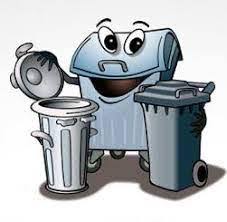 Zodpovedná osoba: Mgr. Magdaléna Verčimáková, +421 907 842 151e-mail: sekretariat@kapusany.skI. poschodie OcÚ Kapušanykontaktujte v prípade:Nevyvezenej zbernej nádoby (optimálne v deň zvozu).Poškodení zbernej nádoby (optimálne v deň škodovej udalosti, vyhotovte si fotodokumentáciu).Vydávania QR kódov.V prípade, že chcete byť vopred upozornení na deň zberu separovaného odpadu, stiahnite si aplikáciu MUNIPOLIS.